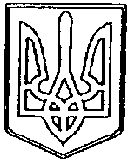 У К Р А Ї Н А          ЧОРТКІВСЬКА    МІСЬКА    РАДАВИКОНАВЧИЙ КОМІТЕТР І Ш Е Н Н Я від 03 листопада 2017 року                             № 397Про надання містобудівних умов таобмежень на «Реконструкцію квартири №5» по вул. Мельника, 23, в місті ЧортковіРозглянувши заяву Чернявської Л.П., Скіп Т.Я., Сапіжак Р.Я. від 24.10.2017 р., містобудівний розрахунок з техніко – економічними показниками для реконструкції квартири №5 по вул. Мельника, 23 в м.Чортків та керуючись рішенням Чортківської міської ради від 22.08.2017 №779 «Про затвердження нової редакції положення про відділ містобудування, архітектури та капітального будівництва Чортківської міської ради», (27 позачергова сесія сьомого скликання), абзацом 3 частини 1 статті 14 Закону України «Про основи містобудування», статтями 29 та 40 Закону України «Про регулювання містобудівної діяльності», підпунктом 9 пункту «а» частини 1 статті 31  Закону України «Про місцеве самоврядування в Україні»,  виконавчий комітет міської радиВИРІШИВ :1.Надати містобудівні умови та обмеження на реконструкцію квартири №5 по вул. Мельника, 23 в м. Чорткові (додаються).2. Чернявській Любові Петрівні, Скіп Тетяні Ярославівні, Сапіжак Роману Ярославовичу:2.1 Отримати у встановленому порядку технічні умови на інженерне забезпечення проектного об’єкта;2.2 Розробити у спеціалізованій проектній організації або архітектора, який має кваліфікаційний сертифікат на виконання робіт, робочий проект та провести його експертизу згідно з законодавством України;2.3 Звернутися в інспекцію архітектурно - будівельного контролю для реєстрації декларації (дозволу) про початок виконання будівельних робіт та прийняття в експлуатацію закінчених будівництвом об’єктів. 3.Копію рішення направити  відділу містобудування, архітектури та капітального будівництва міської ради.4.Контроль за виконанням даного рішення покласти на начальника відділу містобудування, архітектури та капітального будівництва міської ради    Глущук У.І.Заступник міського голови                                              	       Р.М.ТИМОФІЙ